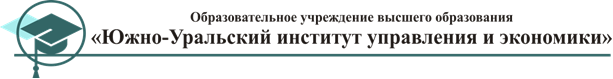 УТВЕРЖДАЮРектор ОУ ВО «Южно-Уральский институт управления и экономики»___________________ А.В.Молодчик«_____» _____________20___ г. РАБОЧАЯ ПРОГРАММА дисциплины  ХОЗЯЙСТВЕННОЕ ПРАВОНаправление подготовки38.03.10 «Жилищное хозяйство и коммунальная инфраструктура»является единой для всех форм обученияЧелябинск 2016Хозяйственное право: Рабочая программа дисциплины /А.М.Шилкин – Челябинск: ОУ ВО «Южно-Уральский институт управления и экономики», 2016.Хозяйственное право: Рабочая программа дисциплины по направлению 38.03.10 «Жилищное хозяйство и коммунальная инфраструктура» является единой для всех форм обучения. Программа составлена в соответствии с требованиями ФГОС ВО с учетом рекомендаций ПрОП ВО по направлению (специальности) и профилю подготовки.	Программа одобрена на заседании Учебно-методического совета от    __________ года, протокол №______.Программа утверждена на заседании Ученого совета от    __________ года, протокол №______.Автор: А.М Шилкин.Рецензенты: _____________© Издательство ОУ ВО «Южно-Уральский институт управления и экономики», 2016ОГЛАВЛЕНИЕI ВВЕДЕНИЕРабочая программа дисциплины «Хозяйственное право» предназначена для реализации Федерального государственного образовательного стандарта высшего образования (далее ФГОС ВО) по направлению 38.03.10 «Жилищное хозяйство и коммунальная инфраструктура» и является единой для всех форм и сроков обучения.1 Указание места дисциплины   в структуре образовательной программыДисциплина Б.1 В.ДВ.06.02 «Хозяйственное право» относится к базовой части дисциплин. 2 Перечень планируемых результатов обучения по дисциплине «Хозяйственное право», соотнесенных с планируемыми результатами освоения образовательной программыТаблица 1− Перечень планируемых результатов обучения по дисциплине (модулю)I ТЕМАТИЧЕСКОЕ ПЛАНИРОВАНИЕСРОК ОБУЧЕНИЯ: 4 годаФОРМА ОБУЧЕНИЯ: очная1 Объем дисциплины и виды учебной работыII СОДЕРЖАНИЕ дисциплины 3.1 Разделы дисциплины (модуля) и виды занятийОчная формаIII СОДЕРЖАНИЕ УЧЕБНОЙ ДИСЦИПЛИНЫ   Тема 1.  Понятие и предмет хозяйственного праваСодержание темы: Предпринимательство как тип хозяйствования и форма организации деятельности товаропроизводителя. Основания возникновения хозяйственных и предпринимательских правоотношений. Структура хозяйственных правоотношений (субъект, объект, содержание). Предпринимательское правоотношение.Понятие хозяйственного права, предпринимательского права. Соотношение предпринимательского и хозяйственного права с гражданским правом. Хозяйственное право и торговое право. Хозяйственное право и международное частное право. Комплексный характер хозяйственного права.Методы правового регулирования хозяйственных отношений: административно-правовой, гражданско-правовой.Хозяйственное и предпринимательское право как учебная дисциплина.Основополагающие принципы хозяйственного права.Тема 2. Источники правового регулирования хозяйственной деятельностиСодержание темы: Конституционные основы предпринимательской деятельности. Понятие хозяйственного законодательства. Федеративный договор. Гражданский кодекс РФ. Полномочия субъектов Федерации в регулировании предпринимательства. Акты местных органов власти. Локальные нормативные акты. Обычай. Международный договор.Официальное толкование норм федерального законодательства о предпринимательской деятельности. Правоприменительная практика Высшего Арбитражного Суда и Верховного Суда РФ.Применение иностранного права в регулировании хозяйственной и предпринимательской деятельности.Тема 3. Субъекты хозяйственного права: понятие и видыСодержание темы: Граждане РФ, иностранные граждане и лица без гражданства как субъекты хозяйственного (предпринимательского) права.Понятие и правовое положение индивидуального предпринимателя. Правосубъектность индивидуального предпринимателя. Практическое значение правового института признания лица безвестно отсутствующим и объявления его умершим. Институт эмансипации и его практическое значение. Основания прекращения деятельности предпринимателя. Объявление лица несостоятельным (банкротом).Коллективный предприниматель. Юридические лица как субъекты хозяйственного права. Понятие и признаки юридического лица. Правосубъектность юридического лица. Порядок создания юридического лица. Понятие, виды и содержание учредительных документов.Правовой статус органов юридических лиц и обособленных структурных подразделений (филиалов и представительств).Виды и организационно-правовые формы деятельности юридических лиц. Хозяйственные общества и хозяйственные товарищества.Понятие и правовой статус полного товарищества. Права и обязанности полных товарищей.Особенности правового статуса товарищества на вере, права и обязанности вкладчика.Понятие и правовой статус общества с ограниченной ответственностью. Уставной капитал ООО. Права и обязанности участников ООО. Понятие и виды акционерного общества (АО). АО из одного лица. Особенности создания и прекращения деятельности открытого акционерного общества. Права и обязанности акционеров.Понятие и правовой статус дочерних и зависимых обществ.Понятие и особенности правового статуса производственных кооперативов.Понятие и особенности правового статуса государственных и муниципальных унитарных предприятий.Правовые основания прекращения деятельности юридического лица. Понятие, основания и виды реорганизации. Понятие правопреемства. Ликвидация юридического лица: понятие, основания и порядок удовлетворения требований кредиторов при ликвидации юридического лица.Несостоятельность (банкротство) юридического лица: понятие, основание, порядок и правовые последствия признания лица несостоятельным. Ответственность за фиктивное банкротство.Правовое регулирование деятельности субъектов, имеющих особое правовое положение: банки, биржи, фонды и др.Правовое положение коммерческих банков. Особенности создания и прекращения коммерческих банков. Лицензирование банковской деятельности. Структурные подразделения коммерческих банков и их правовое положение.Понятие и правовой статус биржи. Права и обязанности участников  биржи. Взаимоотношения участников биржи между собой и с биржей.Правовое регулирование деятельности  иностранного  инвестора.  Субъекты иностранных инвестиций. Формы осуществления иностранных инвестиций. Особенности создания и прекращения деятельности организаций с иностранными инвестициями. Гарантии, предоставляемые иностранным инвесторам по российскому законодательству. Понятие и виды свободных экономических зон. Правовой режим СЭЗ. Правовое регулирование операций с иностранной валютой.Порядок участия Российской Федерации, субъектов РФ, муниципальных образований в отношениях, регулируемых хозяйственным правом. Участие государства во внешнеторговом обороте. Ответственность по обязательствам РФ, субъекта РФ, муниципального образования.Понятие малого предпринимательства и его организационно-правовые формы.Тема 4. Правовое регулирование деятельности хозяйствующих субъектовСодержание темы: Понятие, необходимость и формы государственного регулирования хозяйственной деятельности.Монополия: понятие и сущность. Понятие конкуренции и недобросовестной конкуренции. Виды недобросовестной конкуренции. Особенности правового статуса субъекта, занимающего доминирующее положение на рынке. Формы монополистической деятельности. Юридическое понятие естественной монополии.Содержание и методы антимонополистического регулирования. Система органов по регулированию монополий. Права антимонопольного органа. Антимонопольное законодательство, его цели и задачи. Ответственность за нарушение антимонопольного законодательства.Регулирование хозяйственной деятельности различных субъектов с помощью налогового законодательства. Другие формы регулирования предпринимательской деятельности: аудит, таможенное регулирование, валютный контроль, государственные заказы и др.Тема 5. Объекты хозяйственных правоотношений.Содержание темы: Понятие и виды объектов гражданского права. Юридическая классификация вещей. Значение деления вещей на оборотные и внеоборотные, движимые и недвижимые, делимые и неделимые, главные и принадлежность.Предприятие как объект права. Состав имущественного комплекса и комплексное отчуждение.Промышленная собственность (интеллектуальная собственность): понятие, особенности правового регулирования. Исключительный характер и особенности реализации права на фирменное наименование, права на товарный знак.Деньги и валютные ценности как особые объекты права. Виды ценных бумаг. Требования по оформлению, передаче и защите ценной бумаги.Основные и оборотные средства, капитальные вложения, финансы, нематериальные активы.Нематериальные блага: понятие, виды и способы их защиты.Тема 6. Права хозяйствующего субъекта на имуществоСодержание темы: Понятие права собственности. Содержание права собственности. Объекты права собственности. Субъекты права собственности. Основания приобретения и прекращения права собственности.Право общей собственности: понятие, основания возникновения, виды. Владение, пользование, распоряжение имуществом, находящимся в долевой собственности. Понятие совместной собственности.Вещные права лиц, не являющихся собственниками: понятие и виды.Право хозяйственного ведения и оперативного управления.Особенности вещных прав на землю.Тема 7. Общие положения об обязательствах.Содержание темы: Понятие обязательства. Отличие обязательств от других гражданских правовых отношений.Соотношение обязательства, сделки и договора.Понятие сделки и ее разновидности (односторонние, двусторонние и многосторонние, условные, реальные и консенсуальные, каузальные и абстрактные). Форма сделки и последствия ее несоблюдения. Недействительность сделки. Основания и последствия признания сделки недействительной. Понятие односторонней и двусторонней реституции. Невозможность реституции.Основные виды обязательств: договорные и внедоговорные обязательства. Обязательства, возникающие вследствие причинения вреда. Условия возникновения ответственности за причинение вреда. Ответственность за вред, причиненный действиями государственных органов, органов местного самоуправления, органами дознания и т.п. Ответственность за вред, причиненный источником повышенной опасности.Понятие и условия возникновения обязательства, возникающего вследствие необоснованного (неосновательного) обогащения.Множественность лиц в обязательстве. Долевые, солидарные обязательства. Обязательства с участием третьих лиц. Перемена лиц в обязательстве (замена кредитора и должника). Соглашения об уступке требования и переводе долга. Права и обязанности, которые не могут переходить к другим лицам.Исполнение обязательств. Понятие надлежащего исполнения. Способы исполнения обязательства. Возложение исполнения обязательств на третьи лица. Просрочка исполнения обязательства и ее правовые последствия.Виды и юридическое значение сроков (сроки защиты прав, сроки исполнения правовых обязанностей, пресекательные сроки, давностные сроки). Последствия истечения сроков.Способы обеспечения исполнения обязательства. Неустойка и ее виды. Задаток. Залог и его виды. Особенности залога недвижимости. Удержание. Поручительство. Независимая гарантия.Основания прекращения обязательств.Тема 8. Предпринимательский договорСодержание темы: Понятие гражданско-правового и предпринимательского договора. Роль договора в организации рыночной экономики.Классификация договоров в гражданском праве. Публичный договор. Договор присоединения. Договоры, заключаемые в обязательном порядке. Договоры в пользу третьих лиц.Содержание договора. Существенные условия договора: их значение для его действительности. Инициативные и предписываемые условия договора, их соотношение. Иные условия договора. Условия действительности договора.Заключение договора. Оферта и акцепт. Преддоговорные споры и порядок их урегулирования.Изменение и расторжение договора. Возможности одностороннего изменения и расторжения договора.Договор купли-продажи и его разновидности (розничная купля-продажа, поставка товаров, контрактация, продажи недвижимости, продажа предприятий). Договор аренды и его разновидности (договор проката, аренда транспортных средств, аренда зданий и сооружений, аренда предприятий, финансовая аренда, договор подряда). Договор банковского счета. Договор займа. Кредитный договор.Тема 9. Осуществление и защита прав и интересов хозяйствующих субъектов.Содержание темы: Способы и пределы осуществления прав. Понятие представительства. Коммерческое (торговое) представительство. Законное и добровольное представительство. Представительство, основанное на административном акте. Доверенность: понятие, виды, форма. Передоверие. Прекращение доверенности.Понятие и способы защиты нарушенных или оспоренных прав хозяйствующего субъекта.Самозащита.Судебная защита прав хозяйствующего субъекта: понятие и виды. Иск и исковая давность.Предупредительные (превентивные) способы. Регулятивные способы.Защита нрава собственности и иных вещных прав. Истребование имущества из чужого незаконного владения (виндикационный иск). Защита прав собственника от нарушений, не связанных с лишением владения (негаторный иск).Гражданско-правовая ответственность как способ защиты нарушенного права: понятие, основания наступления. Вина и формы вины. Ответственность независимо от вины. Обстоятельства, освобождающие от ответственности.Понятие убытков. Виды убытков. Неустойка.Понятие морального вреда и способы его компенсации. Особенности защиты нематериальных благ (достоинства, чести, деловой репутации, имени, авторства, изобретения, ноу-хау, товарного знака и т.п.).Защита прав потребителя.Нотариальный порядок защиты.Административно-правовая и уголовно-правовая ответственность хозяйствующего субъекта.Тема 10. Рассмотрение хозяйственных споровСодержание темы: Основания и причины возникновения хозяйственных споров. Способы их разрешения.Органы, рассматривающие хозяйственные споры. Определение подведомственности и подсудности хозяйственных споров.Система арбитражных судов РФ. Порядок предъявления иска и правовые требования к его форме и содержанию. Судебные расходы.Судебные акты: решения, определения, постановления. Юридическая сила судебных актов и последствия их исполнения. Основание и порядок обжалования (опротестование) арбитражных решений.Разрешение хозяйственных споров третейскими судами. Понятие, виды, порядок создания и компетенция третейских судов. Принятие и исполнение решений третейских судов.Особенности рассмотрения споров с участием иностранных лиц. Правовой статус МКАС и МАК. Международное сотрудничество в области разрешения хозяйственных споров.  IV ПЕРЕЧЕНЬ УЧЕБНО-МЕТОДИЧЕСКОГО ОБЕСПЕЧЕНИЯ САМОСТОЯТЕЛЬНОЙ РАБОТЫ ОБУЧАЮЩИХСЯ ПО ДИСЦИПЛИНЕ (МОДУЛЮ)4.1Темы для докладов(для формирования компетенции ОК-4)Правосубъектность физического и юридического лица. Понятие и элементы.Понятие и структура гражданской дееспособности. Полная и частичная дееспособность. Дееспособность малолетних и несовершеннолетних. Понятие и практическое значение эмансипации.Правовые последствия признания лица безвестно отсутствующим и объявления умершим.Правовые положения физического лица, зарегистрированного в качестве индивидуального предпринимателя.Понятия и признаки юридического лица. Классификация юридических лиц.Основание возникновения и прекращения деятельности юридического лица. Учредительные документы и государственная регистрация юридических лиц.Реорганизация и ликвидация юридических лиц. Понятие, порядок и   имущественные последствия.Понятие, основания и последствия признания лица несостоятельным (банкротство).Организационно- правовые формы хозяйственных обществ и товариществ. Особенности Акционерного общества, ООО, производственного кооператива.Особенности государственных унитарных предприятий.Субъекты, имеющие особое правовое положение: банки, биржи, фонды, страховые компании и др.Формы и методы государственного регулирования хозяйственной деятельности.Прямое государственное регулирование рынка. Запрещённые виды деятельности. Деятельность, осуществляемая по лицензиям.Особенности правового статуса субъекта, занимающего доминирующее положение на рынке.Понятие конкуренции. Недобросовестная конкуренция. Формы недобросовестной рекламы.Антимонопольное законодательство, его содержание и цели. Ответственность за нарушение антимонопольного законодательства.Регулирование деятельности хозяйствующих субъектов через налоговые органы.Организационно-правовая форма малого предпринимательства.Понятия, виды объектов гражданских правоотношений.Понятие и юридическая классификация вещей. Вещи как предмет оборота.Предприятие как объект права. Его особенности.Ценные бумаги. Понятие, виды, особенности правового режима.Недвижимость как разновидность вещей. Порядок регистрации недвижимости.Особенности результатов творческой деятельности.Понятие и классификация личных нематериальных благ. (для формирования компетенции ОПК-1)Право собственности как основа хозяйственных отношений. Понятие права собственности. Виды имущества хозяйствующего субъекта.Прекращение права собственности.Основания возникновения общей собственности.Способы осуществления собственности правомочий владения, пользования и распоряжения.Виды вещных прав, отличных от права собственности.Понятие, субъекты, объекты и содержание права хозяйственного ведения.Понятие, субъекты, объекты и содержание права оперативного управления.Возникновение и прекращение права    хозяйственного    ведения и    оперативного управления.Основания возникновения и прекращения права постоянного (бессрочного) пользования земельным участком. Право пожизненного наследуемого владения земельным участком.Понятие, содержание, объекты обязательства.Основания возникновения обязательства.Субъекты обязательства. Множественность лиц в обязательстве.Классификация обязательств: типы, виды, формы обязательств.Исполнения    обязательства надлежащим    способом, последствия ненадлежащего исполнения.Банковская   гарантия   и поручительство, как   способы   обеспечения исполнения обязательств.Залог. Права и обязанности сторон на заложенное имущество.Основания и порядок обращения  взыскания  на заложенное имущество. Особенности залога с недвижимым имуществом.Понятие и классификация оснований прекращения обязательств.Основание сделки. Виды сделок.Основание и последствия признания сделки недействительной.Различие между ничтожными и оспоримыми сделками.Виды сроков и последствия их стечения.Последствия приостановления, перерыва и истечения срока исковой  давности. Понятие и содержание договора. Роль договора в рыночной экономике.Классификация договоров. Форма договора, требования о его регистрации.Действие договора. Свобода договора. Понуждение  к заключению договора. Публичный договор.Толкование договора.Понятие предварительного договора и отличие его от основного.Отличительные черты договора   присоединения, основание для   расторжения или изменения этого договора.Заключение договора. Существенные условия договора. Понятие оферты и акцепта. Понятие особенности заключения договора на торгах.Основания, порядок  и последствия изменения  и расторжения договора по  соглашению сторон и по требованию одной стороны.Особенности отдельных видов договоров ( аренды, займы, банковского счёта, кредитного и др.). Понятие представительства. Особенности коммерческого представительства.Доверенность: понятие, виды, формы, сроки действия.Судебный порядок защиты прав хозяйствующих субъектов.Право собственника истребовать имущество из чужого незаконного владения.Особенности гражданско-правовой ответственности (отличие от   других   видов юридической ответственности).Понятие убытков. Возмещение ущерба и взыскание неустойки.Особенности защиты нематериальных благ хозяйствующего субъекта. Практические задания для самостоятельной работы(для формирования компетенции ОК-4, ОПК-1)Анализ текста учебника и учебных пособий.Поиск межпредметных связей с социальными и гуманитарными дисциплинами.Подготовка к практическому занятию по рекомендованной литературе.Чтение рекомендованной литературы и анализ текста.Чтение специального текста.Анализ практической ситуации.Чтение текста ГК РФ и его анализ.Анализ Трудового кодекса РФ и комментариев к нему.Чтение и анализ КоАП РФ.Анализ ЖК РФ.Чтение и изучение ФЗ «Об охране окружающей природной среды»V ПЕРЕЧЕНЬ основной и дополнительной учебной литературы, необходимой для освоения дисциплины (модуля)Основная литератураБольшая юридическая энциклопедия : более 2000 юридический терминов и понятий / В. В. Аванесян [и др.]. - М. : Эксмо, 2010. - 656 с. - (Большая современная энциклопедия)Булатецкий Ю.Е. Торговое (коммерческое) право : учебник для акад. бакалавриата / Ю. Е. Булатецкий, И. М. Рассолов ; ред. С. Н. Бабурин ; Российский экономический университет им. Г.В. Плеханова. - М. : Юрайт, 2014. - 591 с. - (Бакалавр. Академический курс)VI ПЕРЕЧЕНЬ РЕСУРСОВ ИНФОРМАЦИОННО-ТЕЛЕКОММУНИКАЦИОННОЙ СЕТИ «ИНТЕРНЕТ», НЕОБХОДИМЫХ ДЛЯ ОСВОЕНИЯ ДИСЦИПЛИНЫ (МОДУЛЯ)Российская государственная библиотека (http://rsl.ru)Научная электронная библиотека (http://elibrary.ru)Единое окно доступа к образовательным ресурсам (http://window.edu.ru)Электронная библиотечная система (http://biblioclub.ru/)Киберленинка (http://cyberleninka.ru/)Гугл-Академия (https://scholar.google.ru).VII ПЕРЕЧЕНЬ ИНФОРМАЦИОННЫХ ТЕХНОЛОГИЙ, ИСПОЛЬЗУЕМЫХ ПРИ ОСУЩЕСТВЛЕНИИ ОБРАЗОВАТЕЛЬНОГО ПРОЦЕССА ПО ДИСЦИПЛИНЕ (МОДУЛЮ), ВКЛЮЧАЯ ПЕРЕЧЕНЬ ПРОГРАММНОГО ОБЕСПЕЧЕНИЯ И ИНФОРМАЦИОННЫХ СПРАВОЧНЫХ СИСТЕМСправочно-правовая система «Консультант плюс»VIII ОПИСАНИЕ МАТЕРИАЛЬНО-ТЕХНИЧЕСКОЙ БАЗЫ ДИСЦИПЛИНЫ (МОДУЛЯ), НЕОБХОДИМЫХ ДЛЯ ОСВОЕНИЯ ДИСЦИПЛИНЫ (МОДУЛЯ)Информационное обеспечение Internet. Мультимедийное оборудование, программное обеспечение для демонстрации презентаций.IХ МЕТОДИЧЕСКИЕ УКАЗАНИЯ ДЛЯ ОБУЧАЮЩИХСЯ ПО ОСВОЕНИЮ ДИСЦИПЛИНЫ (МОДУЛЯ)*9.1.1 План практических занятий для очного отделения9.2 Лабораторный практикум не предусмотрен учебным планом9.3 План занятий в интерактивной форме9.4 Описание показателей и критерии оценивания компетенций по текущему контролю9.5 Типовые задания для текущего контроляПрактические задания для освоения компетенции ОК-4, ОПК-1Определить противоречие в нормах права, регулирующих отношения в жилищной сфере и коммунальном хозяйствеОтветить на теоретические и практические задания на основе норм права по темам практических занятий.Письменно проанализировать научную статью по правовой тематике в жилищной сфере и коммунальном хозяйствеПодготовить мультимедийную презентацию по правовой тематике в жилищной сфере и коммунальном хозяйстве Подготовить устный ответ по теме в жилищной сфере и коммунальном хозяйствеПодобрать и проанализировать нормативные акты, регулирующие определенные отношения в жилищной сфере и коммунальном хозяйстве.Подготовить ответы на вопросы заданий для практических занятий:9.6 Особенности организации и содержания учебного процесса по дисциплине (модулю)Без особенностейФОНД ОЦЕНОЧНЫХ СРЕДСТВ ДЛЯ ПРОВЕДЕНИЯ ПРОМЕЖУТОЧНОЙ АТТЕСТАЦИИ ОБУЧАЮЩИХСЯ ПО ДИСЦИПЛИНЕ (МОДУЛЮ)1 Перечень компетенций с указанием этапов их формирования в процессе освоения образовательной программыТаблица 1 − Результаты освоения компетенции2 Описание показателей и критериев оценивания компетенций на различных этапах их формирования, описание шкал оцениванияТаблица  2 – Шкала оценивания3 Типовые контрольные задания для промежуточной аттестации (см. показатели оценивания компетенции, таблица 2) Перечень теоретических вопросов по уровням и по результату освоения дисциплины «Знать»:ОК-4 Понятие, предмет хозяйственного права. Метод  регулирования в отрасли хозяйственного права. Источники правового регулирования хозяйственной деятельности. Правовое положение индивидуального предпринимателя. Понятие, правоспособность и признаки юридического лица. Основания возникновения юридических лиц. Основания прекращения деятельности юридических лиц. Основания и последствия признания лица банкротом (несостоятельным). Виды юридических лиц. Организационно-правовые формы. Права и обязанности участников хозяйственных товариществ.Понятие и правовой статус общества с ограниченной ответственностью и с дополнительной ответственностью.Понятие и виды акционерного общества.Понятие и особенности правового статуса государственных и муниципальных унитарных предприятий.Правовое положение производственного и потребительского кооператива.Понятие и правовой статус дочерних и зависимых обществ, филиалов и представительств.Правовой статус субъектов малого предпринимательства.Биржа: понятие и виды. Правовой статус биржи и участников (членов биржи).Правовое положение банков.Особенности создания и деятельности организаций с иностранными инвестициями.Государство и муниципальные образования как хозяйствующие субъекты.Понятие и формы государственного регулирования хозяйственной деятельности.Правовой статус субъекта, занимающего доминирующее положение, на рынке.Формы недобросовестной конкуренции и ответственность за нарушение антимонопольного законодательства.Понятие и виды объектов хозяйственной деятельности. Деньги, валютные ценности Ценные бумаги как особые объекты права. Понятие и особенности правовой охраны объектов интеллектуальной собственности.Понятие и виды сроков. Исковая давность.ОПК-128. Понятие и содержание права собственности.29. Основания приобретения и прекращения права собственности.30. Право общей собственности (понятие, основания возникновения, виды).31. Предприятие как объект и субъект права.32. Право хозяйственного ведения и оперативного управления как разновидность вещного права.33. Понятие и виды вещных прав.34. Понятие, виды и условия действительности сделок.35. Понятие и виды недействительных сделок; последствия признания сделки недействительной.36. Понятие представительства. Коммерческое представительство.37. Понятие, основания возникновения и прекращения обязательства.38. Стороны обязательства. Перемена лиц в обязательстве.39. Понятие банковской гарантии и поручительства как способов обеспечения обязательства.40. Залог и его виды.41. Понятие, виды и основания юридической ответственности хозяйствующих субъектов.42. Заключение договора в обязательном порядке.43. Понятие, порядок заключения и расторжения договора.44. Понятие надлежащего исполнения обязательств.45. Понятие и виды внедоговорных обязательств.46. Вещно-правовые способы защиты прав хозяйствующих субъектов.47.Формы и способы защиты прав и интересов хозяйствующих субъектов.48. Понятие и виды экономических споров. Подведомственность и подсудность.49. Органы, рассматривающие экономические споры. Особенности рассмотрения споров с иностранным элементом.50. Способы обеспечения исполнения обязательств.Перечень практических заданий по уровням и по результату освоения дисциплины «Уметь»:ОК-41. использовать основные положения и методы хозяйственного права при решении профессиональных задач;2. участвовать в организации управленческой и предпринимательской деятельности в жилищно-коммунальной сфере на базе знаний их организационно-правовых основ;3. проводить правовую экспертизу проектов ремонта и реконструкции зданий, сооружений и их комплексов;ОПК-11. анализировать и оценивать механизм и средства правового регулирования в предпринимательской сфере, средства реализации норм хозяйственного права в жилищной сфере и коммунальном хозяйстве;2. выявлять и анализировать каналы и формы взаимодействия субъектов государства и хозяйствующих субъектов в жилищной сфере и коммунальном хозяйстве;Перечень практических заданий по уровням и по результату освоения дисциплины (модуля) «Владеть» (при необходимости):ОК-41. навыками письменного аргументированного изложения собственной точки зрения на правовую квалификацию отношений в сфере жилищного хозяйства и смежных сферах правового регулирования;          2. навыками критического восприятия судебной информации по результатам рассмотрения конкретных дел.3. навыками составления проектов решений практических ситуаций на основе норм права;4. навыками критического восприятия нормативно-правовой информации.ОПК-11. способностью к поиску, анализу и использованию хозяйственного законодательства, нормативных правовых актов, регламентирующих отношения и деятельность в жилищной сфере и коммунальном хозяйстве;        2. способностью к поиску, анализу и использованию жилищного законодательства в сфере деятельности управляющих компаний;   Методические материалы, определяющие процедуры оценивания знаний, умений, навыков и (или) опыта деятельности, характеризующих этапы формирования, описание шкал оцениванияКритерии оценки докладаКритерии оценки устного опросаКритерии оценивания квалификации жизненных ситуаций в соответствии с нормами праваКритерии оценивания анализа норм праваВведение……………………………………………………………………..Тематическое планирование……………………………………………….Содержание дисциплины (модуля) курса…………………………………Перечень учебно-методического обеспечения самостоятельной работы обучающихся………………………………………………………………..Перечень основной и дополнительной учебной литературы, необходимой для освоения дисциплины (модуля)……………………….Перечень ресурсов информационно-телекоммуникационной сети «интернет», необходимых для освоения дисциплины (модуля)…………Перечень информационных технологий, используемых при осуществлении образовательного процесса по дисциплине (модулю), включая перечень программного обеспечения и информационных справочных систем………………………………………………………….Материально-техническое обеспечение дисциплины (модуля), необходимой для освоения дисциплины (модуля)……………………….Методические указания для обучающихся по освоению дисциплины (модуля)………………………………………………………………………Фонд оценочных средств для проведения промежуточной аттестации обучающихся по дисциплине (модулю)……………………………….......Дисциплины, предшествующие изучению данной дисциплины, практики и формирующие аналогичные компетенцииКод компетенции предшествующей дисциплины, практикиОбъект междисциплинарной связиОбъект междисциплинарной связиКод компетенции дисциплины, практики, ГИА, изучаемые в последующих семестрах и формирующие аналогичные компетенцииДисциплины, практики, ГИА, изучаемые в последующих семестрах и формирующие аналогичные компетенцииДисциплины, предшествующие изучению данной дисциплины, практики и формирующие аналогичные компетенцииКод компетенции предшествующей дисциплины, практикиДисциплины, практики, ГИА в соответствии с учебным планомКод компетенции дисциплины, практики, ГИА в соответствии с учебным планомКод компетенции дисциплины, практики, ГИА, изучаемые в последующих семестрах и формирующие аналогичные компетенцииДисциплины, практики, ГИА, изучаемые в последующих семестрах и формирующие аналогичные компетенцииПравоведение и основы законодательства в жилищной сфере, Гражданское правоОК-4Хозяйственное правоОК-4ОК-4Договорные отношения и услуги жилищно-коммунального хозяйства, Судебная практика в сфере жилищно-коммунального хозяйства, Аудит в сфере жилищно-коммунального хозяйства, Правовое обеспечение системы управления жилищно-коммунального хозяйстваГражданское правоОПК-1Хозяйственное правоОПК-1ОПК-1Договорные отношения и услуги жилищно-коммунального хозяйства, Судебная практика в сфере жилищно-коммунального хозяйства, Правовое обеспечение системы управления жилищно-коммунального хозяйстваПроизводственная практика, Государственная итоговая аттестацияКод компетенцииНаименование компетенцииВид деятельности и проф. задачиПланируемые результатыУровень освоения компетенцииОК-4способностью использовать основы правовых знаний в различных сферах деятельностиорганизационно-управленческая деятельность:- участие в организации взаимодействия между всеми субъектами жилищного хозяйства (органами местного самоуправления, собственниками, арендаторами и нанимателями жилых помещений, жилых, общественных и административных зданий, управляющими организациями, товариществами собственников жилья, жилищно-строительными (жилищными) кооперативами, подрядными и ресурсоснабжающими организациями);Знать:- природу и сущность явлений в предпринимательской сфере, особенности возникновения участия государства в общественных отношениях в жилищной сфере и коммунальном хозяйстве; Уметь:- участвовать в организации управленческой и предпринимательской деятельности в жилищно-коммунальной сфере на базе знаний их организационно-правовых основ;Владеть:- навыками письменного аргументированного изложения собственной точки зрения в сфере жилищно-коммунального хозяйства;   ПороговыйОК-4способностью использовать основы правовых знаний в различных сферах деятельностиорганизационно-управленческая деятельность:- участие в организации взаимодействия между всеми субъектами жилищного хозяйства (органами местного самоуправления, собственниками, арендаторами и нанимателями жилых помещений, жилых, общественных и административных зданий, управляющими организациями, товариществами собственников жилья, жилищно-строительными (жилищными) кооперативами, подрядными и ресурсоснабжающими организациями);Знать:- природу и сущность явлений в предпринимательской сфере, особенности возникновения участия государства в общественных отношениях в жилищной сфере и коммунальном хозяйстве; - основные закономерности возникновения, функционирования и развития общественного механизма в предпринимательских отношениях в жилищной сфере и коммунальном хозяйстве;- механизм и средства правового регулирования в предпринимательской сфере, средства реализации норм хозяйственного права;Уметь:- использовать основные положения и методы хозяйственного права при решении профессиональных задач;- участвовать в организации управленческой и предпринимательской деятельности в жилищно-коммунальной сфере на базе знаний их организационно-правовых основ;Владеть:- навыками письменного аргументированного изложения собственной точки зрения в сфере жилищно-коммунального хозяйства;       БазовыйОК-4способностью использовать основы правовых знаний в различных сферах деятельностиорганизационно-управленческая деятельность:- участие в организации взаимодействия между всеми субъектами жилищного хозяйства (органами местного самоуправления, собственниками, арендаторами и нанимателями жилых помещений, жилых, общественных и административных зданий, управляющими организациями, товариществами собственников жилья, жилищно-строительными (жилищными) кооперативами, подрядными и ресурсоснабжающими организациями);Знать:- природу и сущность явлений в предпринимательской сфере, особенности возникновения участия государства в общественных отношениях в жилищной сфере и коммунальном хозяйстве; - основные закономерности возникновения, функционирования и развития общественного механизма в предпринимательских отношениях в жилищной сфере и коммунальном хозяйстве;- механизм и средства правового регулирования в предпринимательской сфере, средства реализации норм хозяйственного права;- роль государства в системе регулирования предпринимательской деятельности и в общественной жизни;- каналы и формы взаимодействия субъектов государства; Уметь:- использовать основные положения и методы хозяйственного права при решении профессиональных задач;- участвовать в организации управленческой и предпринимательской деятельности в жилищно-коммунальной сфере на базе знаний их организационно-правовых основ;- проводить правовую экспертизу проектов ремонта и реконструкции зданий, сооружений и их комплексов;Владеть:- навыками письменного аргументированного изложения собственной точки зрения в сфере жилищно-коммунального хозяйства;        - навыками критического восприятия информации в сфере жилищно-коммунального хозяйства и смежных сферах правового регулирования;       ПродвинутыйОПК-1способностью к поиску, анализу и использованию жилищного законодательства, нормативных правовых актов, регламентирующих отношения и деятельность в жилищной сфере и коммунальном хозяйствеЗнать:- основные закономерности возникновения, функционирования и развития правового механизма в жилищной сфере и коммунальном хозяйстве;Уметь:- выявлять и анализировать каналы и формы взаимодействия субъектов государства и хозяйствующих субъектов в жилищной сфере и коммунальном хозяйстве;Владеть:- способностью к поиску, анализу и использованию хозяйственного законодательства, нормативных правовых актов, регламентирующих отношения и деятельность в жилищной сфере и коммунальном хозяйстве;        ПороговыйЗнать:- основные принципы и условия осуществления предпринимательской деятельности в жилищной сфере и коммунальном хозяйстве; - природу и сущность  правовых явлений в предпринимательской сфере, особенности возникновения участия государства в общественных отношениях в жилищной сфере и коммунальном хозяйстве; - основные закономерности возникновения, функционирования и развития правового механизма в жилищной сфере и коммунальном хозяйстве;Уметь:- анализировать и оценивать механизм и средства правового регулирования в предпринимательской сфере, средства реализации норм хозяйственного права в жилищной сфере и коммунальном хозяйстве;- выявлять и анализировать каналы и формы взаимодействия субъектов государства и хозяйствующих субъектов в жилищной сфере и коммунальном хозяйстве;Владеть:- способностью к поиску, анализу и использованию хозяйственного законодательства, нормативных правовых актов, регламентирующих отношения и деятельность в жилищной сфере и коммунальном хозяйстве;        БазовыйЗнать:- основные принципы и условия осуществления предпринимательской деятельности в жилищной сфере и коммунальном хозяйстве; - основные принципы построения механизма регулирования предпринимательской деятельности в России в жилищной сфере и коммунальном хозяйстве;- природу и сущность  правовых явлений в предпринимательской сфере, особенности возникновения участия государства в общественных отношениях в жилищной сфере и коммунальном хозяйстве; - основные закономерности возникновения, функционирования и развития правового механизма в жилищной сфере и коммунальном хозяйстве;Уметь:- анализировать и оценивать механизм и средства правового регулирования в предпринимательской сфере, средства реализации норм хозяйственного права в жилищной сфере и коммунальном хозяйстве;- выявлять и анализировать каналы и формы взаимодействия субъектов государства и хозяйствующих субъектов в жилищной сфере и коммунальном хозяйстве;Владеть:- способностью к поиску, анализу и использованию хозяйственного законодательства, нормативных правовых актов, регламентирующих отношения и деятельность в жилищной сфере и коммунальном хозяйстве;        - способностью к поиску, анализу и использованию жилищного законодательства в сфере деятельности управляющих компаний;   ПродвинутыйВид учебной деятельностиВсего час./зач.ед., форма контроляКоличество семестровКонтактная работа обучающихся с преподавателем:541В том числе:1Лекции361Практические занятия (ПЗ)18 1Лабораторные работы (ЛР)1Курсовое  проектирование1Самостоятельная работа631Вид промежуточной аттестации по семестрам (зачет, диф. зачет, экзамен) по семеструэкзамен 271Общая трудоемкость144/41Наименование тем (разделов) дисциплины (модуля)Контактная работа обучающихся с преподавателем Контактная работа обучающихся с преподавателем Контактная работа обучающихся с преподавателем Самостоятельная работаВсего час.Наименование тем (разделов) дисциплины (модуля)ЛекцииПрактические занятияЛабораторные занятияСамостоятельная работаВсего час.Тема 1. Понятие и предмет  хозяйственного права.42814Тема 2. Источники правового регулирования хозяйственной    деятельности.42612Тема 3. Субъекты хозяйственного права: понятие и виды.42612Тема  4. Правовое   регулирование    деятельности  хозяйствующих субъектов.22812Тема  5. Объекты хозяйственных   правоотношений.42814Тема  6. Права  хозяйствующего     субъекта на имущество.42410Тема  7. Общие    положения об    обязательствах.42410Тема  8. Предпринимательский договор.42612Тема  9. Осуществление и защита прав и интересов хозяйствующих субъектов. 41611Тема  10. Рассмотрение хозяйственных споров.21710экзамен27ВСЕГО361863144Дополнительная литератураНаименование темы (раздела) дисциплины (модуля)Наименование практических занятийТема 1. Понятие и предмет  хозяйственного права.Тема 1. Понятие и предмет  хозяйственного права.Тема 2. Источники правового регулирования хозяйственной    деятельности.Тема 2. Источники правового регулирования хозяйственной    деятельности.Тема 3. Субъекты хозяйственного права: понятие и виды.Тема 3. Субъекты хозяйственного права: понятие и виды.Тема  4. Правовое   регулирование    деятельности  хозяйствующих субъектов.Тема  4. Правовое   регулирование    деятельности  хозяйствующих субъектов.Тема  5. Объекты хозяйственных   правоотношений.Тема  5. Объекты хозяйственных   правоотношений.Тема  6. Права  хозяйствующего     субъекта на имущество.Тема  6. Права  хозяйствующего     субъекта на имущество.Тема  7. Общие    положения об    обязательствах.Тема  7. Общие    положения об    обязательствах.Тема  8. Предпринимательский договор.Тема  8. Предпринимательский договор.Тема  9. Осуществление и защита прав и интересов хозяйствующих субъектов. Тема  9. Осуществление и защита прав и интересов хозяйствующих субъектов. Тема  10. Рассмотрение хозяйственных споров.Тема  10. Рассмотрение хозяйственных споров.Наименование темы (разделов) дисциплины (модуля)Форма реализации интерактивной работыЛекции(час.)Практи-ческие занятия(час.)Лабороторные занятия(час.)Самостоятельная работа(час.)Всего час.Тема 1. Понятие и предмет  хозяйственного права.Устная и письменная презентация22Тема 2. Источники правового регулирования хозяйственной    деятельности.Устная и письменная презентация22Тема 3. Субъекты хозяйственного права: понятие и виды.Устная и письменная презентация 22Тема  4. Правовое   регулирование    деятельности  хозяйствующих субъектов. Работа с базами данных 22Тема  5. Объекты хозяйственных   правоотношений.Устная и письменная презентация22Тема  6. Права  хозяйствующего     субъекта на имущество.Устная и письменная презентация22Тема  7. Общие    положения об    обязательствах.Работа с базами данных 22Тема  8. Предпринимательский договор.Работа с базами данных22Тема  9. Осуществление и защита прав и интересов хозяйствующих субъектов. Работа с базами данных11Тема  10. Рассмотрение хозяйственных споров.Работа с базами данных11всего1818Код компетенцииНаименование компетенцииНаименование темыФормы контактной работы (лекции, практические, лабораторные, интерактивные и др.)Форма контроля - показатели оценивания компетенции Критерии оценки в зависимости от уровня освоения компетенции ОК-4способностью использовать основы правовых знаний в различных сферах деятельностиТема 1. Понятие и предмет  хозяйственного права.Тема 2. Источники правового регулирования хозяйственной    деятельности.Тема 3. Субъекты хозяйственного права: понятие и виды.Тема  4. Правовое   регулирование    деятельности  хозяйствующих субъектов.Тема  5. Объекты хозяйственных   правоотношений.лекции, практические занятия, интерактивные занятияДоклады. устные опросыПороговыйОК-4способностью использовать основы правовых знаний в различных сферах деятельностиТема 1. Понятие и предмет  хозяйственного права.Тема 2. Источники правового регулирования хозяйственной    деятельности.Тема 3. Субъекты хозяйственного права: понятие и виды.Тема  4. Правовое   регулирование    деятельности  хозяйствующих субъектов.Тема  5. Объекты хозяйственных   правоотношений.лекции, практические занятия, интерактивные занятияДоклады, анализ норм праваБазовыйОК-4способностью использовать основы правовых знаний в различных сферах деятельностиТема 1. Понятие и предмет  хозяйственного права.Тема 2. Источники правового регулирования хозяйственной    деятельности.Тема 3. Субъекты хозяйственного права: понятие и виды.Тема  4. Правовое   регулирование    деятельности  хозяйствующих субъектов.Тема  5. Объекты хозяйственных   правоотношений.лекции, практические занятия, интерактивные занятияДоклады анализ норм права,квалификация жизненных ситуаций в соответствии с нормами праваПродвинутыйОПК-1способностью к поиску, анализу и использованию жилищного законодательства, нормативных правовых актов, регламентирующих отношения и деятельность в жилищной сфере и коммунальном хозяйствеТема  6. Права  хозяйствующего     субъекта на имущество.Тема  7. Общие    положения об    обязательствах.Тема  8. Предпринимательский договор.Тема  9. Осуществление и защита прав и интересов хозяйствующих субъектов.Тема  10. Рассмотрение хозяйственных споров.Доклады. устные опросыПороговыйОПК-1способностью к поиску, анализу и использованию жилищного законодательства, нормативных правовых актов, регламентирующих отношения и деятельность в жилищной сфере и коммунальном хозяйствеТема  6. Права  хозяйствующего     субъекта на имущество.Тема  7. Общие    положения об    обязательствах.Тема  8. Предпринимательский договор.Тема  9. Осуществление и защита прав и интересов хозяйствующих субъектов.Тема  10. Рассмотрение хозяйственных споров.Доклады, анализ норм праваБазовыйОПК-1способностью к поиску, анализу и использованию жилищного законодательства, нормативных правовых актов, регламентирующих отношения и деятельность в жилищной сфере и коммунальном хозяйствеТема  6. Права  хозяйствующего     субъекта на имущество.Тема  7. Общие    положения об    обязательствах.Тема  8. Предпринимательский договор.Тема  9. Осуществление и защита прав и интересов хозяйствующих субъектов.Тема  10. Рассмотрение хозяйственных споров.Доклады анализ норм права,квалификация жизненных ситуаций в соответствии с нормами праваПродвинутый№ п/п№ модуля (раздела) дисциплиныНаименование практических занятийЗадание для практического занятия11Тема 1. Понятие и предмет  хозяйственного права.При опросе ответить на следующие вопросы:отличить виды отношений, регулируемых хозяйственным правом;отграничить хозяственно-правовые отношения от других правоотношений;определить видовую принадлежность хозяйственных правоотношений;определить признаки предпринимательской деятельности в конкретных общественных отношениях.21Тема 2. Источники правового регулирования хозяйственной    деятельности.При опросе ответить на следующие вопросы:отличить судебный прецедент как источник права от судебных решений, не имеющих прецедентного характера;определить понятие хозяйственного законодательства;определить юридическую силу НПА, входящих в хозяйственное законодательство;31Тема 3. Субъекты хозяйственного права: понятие и виды.При опросе ответить на следующие вопросы:выделить на практике юридические лица, осуществляющие право оперативного управления и хозяйственного ведения;дать характеристику коммерческих юридических лиц;правовой статус государственных корпораций.41Тема  4. Правовое   регулирование    деятельности  хозяйствующих субъектов.При опросе ответить на следующие вопросы:Содержание и методы антимонополистического регулирования;Понятие конкуренции и недобросовестной конкуренции;Виды недобросовестной конкуренции;Особенности правового статуса субъекта, занимающего доминирующее положение на рынке;Формы монополистической деятельности;Юридическое понятие естественной монополии.51Тема  5. Объекты хозяйственных   правоотношений.При опросе ответить на следующие вопросы:Предприятие как объект права;Состав имущественного комплекса и комплексное отчуждение;Определить виды объектов интеллектуальной собственности;Деньги и валютные ценности как особые объекты права.61Тема  6. Права  хозяйствующего     субъекта на имущество.При опросе ответить на следующие вопросы:отличить право собственности от других вещных прав;определить вещные права лиц, не являющихся собственниками: понятие и виды;дать характеристику права хозяйственного ведения и оперативного управления;определить особенности вещных прав на землю.71Тема  7. Общие    положения об    обязательствах.При опросе ответить на следующие вопросы:определить подходящий для сделки способ обеспечения обязательства;дать характеристику отличия обязательств от других хозяйственных правовых отношений.разграничить долевые и солидарные обязательства.81Тема  8. Предпринимательский договор.При опросе ответить на следующие вопросы:выделить элементы в содержании предпринимательского договора;выделить особенности предпринимательского договора;отличить предпринимательские договоры от других видов договоров;определить стадии заключения предпринимательского договора.91Тема  9. Осуществление и защита прав и интересов хозяйствующих субъектов. При опросе ответить на следующие вопросы:правильно выделить основания подачи виндикационного и негаторного иска;дать понятие гражданско-правовой ответственности как способа защиты нарушенного права101Тема  10. Рассмотрение хозяйственных споров.При опросе ответить на следующие вопросы:определить органы, рассматривающие хозяйственные споры; определение подведомственности и подсудности хозяйственных споров;система арбитражных судов РФ; порядок предъявления иска и правовые требования к его форме и содержанию;судебные расходы.Код компетенцииНаименование компетенцииДисциплины (модули), практики, при изучении которых формируется данная компетенцияЭтапы формирования компетенции в рамках данной дисциплины(наименование тем)ОК-4способностью использовать основы правовых знаний в различных сферах деятельностиДоговорные отношения и услуги жилищно-коммунального хозяйства, Судебная практика в сфере жилищно-коммунального хозяйства, Гражданское право, Правовое обеспечение системы управления жилищно-коммунального хозяйства, Аудит в сфере жилищно-коммунального хозяйстваТема 1. Понятие и предмет  хозяйственного права.Тема 2. Источники правового регулирования хозяйственной    деятельности.Тема 3. Субъекты хозяйственного права: понятие и виды.Тема  4. Правовое   регулирование    деятельности  хозяйствующих субъектов.ОПК-1Договорные отношения и услуги жилищно-коммунального хозяйства, Судебная практика в сфере жилищно-коммунального хозяйства, Гражданское право, Правовое обеспечение системы управления жилищно-коммунального хозяйства, Аудит в сфере жилищно-коммунального хозяйстваТема  5. Объекты хозяйственных   правоотношений.Тема  6. Права  хозяйствующего     субъекта на имущество.Тема  7. Общие    положения об    обязательствах.Тема  8. Предпринимательский договор.Тема  9. Осуществление и защита прав и интересов хозяйствующих субъектов.Тема  10. Рассмотрение хозяйственных споров.Код и наименование компетенцииПланируемые результаты освоения дисциплины Уровень освоения компетенцииПоказатели оценивания компетенции (перечень необходимых заданий)Показатели оценивания компетенции (перечень необходимых заданий)Критерии оценивания компетенцииКод и наименование компетенцииПланируемые результаты освоения дисциплины Уровень освоения компетенцииТеоретические вопросы№ Практические заданияэкзаменОК-4способностью использовать основы правовых знаний в различных сферах деятельности Знать:- природу и сущность явлений в предпринимательской сфере, особенности возникновения участия государства в общественных отношениях в жилищной сфере и коммунальном хозяйстве; - основные закономерности возникновения, функционирования и развития общественного механизма в предпринимательских отношениях в жилищной сфере и коммунальном хозяйстве;- механизм и средства правового регулирования в предпринимательской сфере, средства реализации норм хозяйственного права;- роль государства в системе регулирования предпринимательской деятельности и в общественной жизни;- каналы и формы взаимодействия субъектов государства; Уметь:- использовать основные положения и методы хозяйственного права при решении профессиональных задач;- участвовать в организации управленческой и предпринимательской деятельности в жилищно-коммунальной сфере на базе знаний их организационно-правовых основ;- проводить правовую экспертизу проектов ремонта и реконструкции зданий, сооружений и их комплексов;Владеть:- навыками письменного аргументированного изложения собственной точки зрения в сфере жилищно-коммунального хозяйства;        - навыками критического восприятия информации в сфере жилищно-коммунального хозяйства и смежных сферах правового регулирования;       Пороговый уровень1-27анализ норм права, устные о тветыПороговый уровень«3» − от 10 до 20 б.  Базовый уровень«4» − от 21 до 30 б.  Продвинутый уровень«5» − от 31 до 40 б.  ОК-4способностью использовать основы правовых знаний в различных сферах деятельности Знать:- природу и сущность явлений в предпринимательской сфере, особенности возникновения участия государства в общественных отношениях в жилищной сфере и коммунальном хозяйстве; - основные закономерности возникновения, функционирования и развития общественного механизма в предпринимательских отношениях в жилищной сфере и коммунальном хозяйстве;- механизм и средства правового регулирования в предпринимательской сфере, средства реализации норм хозяйственного права;- роль государства в системе регулирования предпринимательской деятельности и в общественной жизни;- каналы и формы взаимодействия субъектов государства; Уметь:- использовать основные положения и методы хозяйственного права при решении профессиональных задач;- участвовать в организации управленческой и предпринимательской деятельности в жилищно-коммунальной сфере на базе знаний их организационно-правовых основ;- проводить правовую экспертизу проектов ремонта и реконструкции зданий, сооружений и их комплексов;Владеть:- навыками письменного аргументированного изложения собственной точки зрения в сфере жилищно-коммунального хозяйства;        - навыками критического восприятия информации в сфере жилищно-коммунального хозяйства и смежных сферах правового регулирования;       Базовый уровень1-27анализ норм права, устные о тветыПороговый уровень«3» − от 10 до 20 б.  Базовый уровень«4» − от 21 до 30 б.  Продвинутый уровень«5» − от 31 до 40 б.  ОК-4способностью использовать основы правовых знаний в различных сферах деятельности Знать:- природу и сущность явлений в предпринимательской сфере, особенности возникновения участия государства в общественных отношениях в жилищной сфере и коммунальном хозяйстве; - основные закономерности возникновения, функционирования и развития общественного механизма в предпринимательских отношениях в жилищной сфере и коммунальном хозяйстве;- механизм и средства правового регулирования в предпринимательской сфере, средства реализации норм хозяйственного права;- роль государства в системе регулирования предпринимательской деятельности и в общественной жизни;- каналы и формы взаимодействия субъектов государства; Уметь:- использовать основные положения и методы хозяйственного права при решении профессиональных задач;- участвовать в организации управленческой и предпринимательской деятельности в жилищно-коммунальной сфере на базе знаний их организационно-правовых основ;- проводить правовую экспертизу проектов ремонта и реконструкции зданий, сооружений и их комплексов;Владеть:- навыками письменного аргументированного изложения собственной точки зрения в сфере жилищно-коммунального хозяйства;        - навыками критического восприятия информации в сфере жилищно-коммунального хозяйства и смежных сферах правового регулирования;       Продвинутый уровень1-27анализ норм права, устные о тветыПороговый уровень«3» − от 10 до 20 б.  Базовый уровень«4» − от 21 до 30 б.  Продвинутый уровень«5» − от 31 до 40 б.  ОПК-1Знать:- основные принципы и условия осуществления предпринимательской деятельности в жилищной сфере и коммунальном хозяйстве; - основные принципы построения механизма регулирования предпринимательской деятельности в России в жилищной сфере и коммунальном хозяйстве;- природу и сущность  правовых явлений в предпринимательской сфере, особенности возникновения участия государства в общественных отношениях в жилищной сфере и коммунальном хозяйстве; - основные закономерности возникновения, функционирования и развития правового механизма в жилищной сфере и коммунальном хозяйстве;Уметь:- анализировать и оценивать механизм и средства правового регулирования в предпринимательской сфере, средства реализации норм хозяйственного права в жилищной сфере и коммунальном хозяйстве;- выявлять и анализировать каналы и формы взаимодействия субъектов государства и хозяйствующих субъектов в жилищной сфере и коммунальном хозяйстве;Владеть:- способностью к поиску, анализу и использованию хозяйственного законодательства, нормативных правовых актов, регламентирующих отношения и деятельность в жилищной сфере и коммунальном хозяйстве;        - способностью к поиску, анализу и использованию жилищного законодательства в сфере деятельности управляющих компаний;   28-50анализ норм права, устные ответыПороговый уровень«3» − от 10 до 20 б.  Базовый уровень«4» − от 21 до 30 б.  Продвинутый уровень«5» − от 31 до 40 б.  Критерий ОписаниеШкала оцениванияНовизна и актуальность информации в докладеДоклад обобщает значимую проблему, актуальную для определенной правовой сферы, либо для государственного управления сферой строительства. Обоснование подтверждается статистикой, ссылками на литературу или нормативные акты2 – имеет теоретическую новизну и практическую значимость, 1 – имеет узкую практическую значимость0 – новизна и актуальность отсутствуютМетоды и содержание докладаМетоды отвечают цели и задачам доклада, достаточны для решения правовой проблемы, отражают весь спектр мнений специалистов в данной области2 – полностью отвечают цели доклада;1 – в основном отвечают цели доклада, но недостаточны для полного ее достижения;0 – не отвечают целям докладаОформление докладаСоответствует требованиям локальных актов института, текст написан и изложен публично грамотным языком1 – полностью соответствует;0,5 – имеются недочеты в оформлении и в выступлении;0 – не соответствуетКритерийШкала оцениванияСоответствует содержанию лекции или учебника, или учебного пособияПрисутствует соответствие – 2 б., соответствие по содержанию отсутствует – 0 б.Грамотность лексики при ответеФразы ответа сформулированы грамотно и верно – 3 б., Фразы ответа сформулированы с существенными нарушениями – 0 б.КритерийШкала оцениванияИспользование при квалификации необходимого и оптимального объема НПАПри квалификации использован необходимый и оптимальный объем НПА – 2 б., при квалификации не использованы необходимые НПА – 0 б.Обнаружение правоприменительных проблем с использованием судебных актовВывод по анализу практической ситуации содержит описание судебных актов – 3 б., Вывод по анализу практической ситуации не содержит ссылки на судебные акты – 0 б.КритерийШкала оцениванияАнализ норм права выполнен в полном соответствии с требованиямиВ анализе грамотно описаны позиции автора – 2 б., в анализе отсутствует описание позиций автора– 0 б.Обнаружение правовых коллизийАнализ вскрывает правовые коллизии – 1 б. Анализ не вскрывает правовые коллизии – 0 б.Критический подход и предложения Автор критически анализирует нормы права, выдвигает свои предложения по итогам анализа– 2 б., аналитический обзор имеет описательный характер – 0 б.